INDICAÇÃO Nº 2686/2017Sugere ao Poder Executivo Municipal, que proceda com a troca de lâmpadas nos endereços, Rua País de Gales 1415, Avenida Alfredo Contatto 1199, Rua Cezarina Conceição, 107 e 130, Rua Suécia, 1400 no Bairro Candido Bertini, no bairro, neste Município.Excelentíssimo Senhor Prefeito Municipal,                         Nos termos do Art. 108 do Regimento Interno desta Casa de Leis, dirijo-me a Vossa Excelência para sugerir que, por intermédio do Setor competente, que que proceda com a troca de lâmpadas nos endereços, Rua País de Gales 1415, Avenida Alfredo Contatto 1199, Rua Cezarina Conceição, 107 e 130, Rua Suécia, 1400 no Bairro Candido Bertini, no bairro, neste Município.Justificativa:Moradores no local procuraram este vereador cobrando providências no sentido de proceder com as trocas de lâmpadas queimadas localizada nas vias acima mencionadas. Neste local há vários postes que se encontram com as lâmpadas queimadas há mais de 2 (dois) meses, sendo necessária a troca, haja vista que no período noturno a via se torna muito escura, o que compromete a segurança e o bem estar dos moradores  Plenário “Dr. Tancredo Neves”, em 13 de março de 2017.Joel do Gás-Vereador-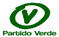 